Iranian Women’s Leadership Conference Saturday, May 18th , 2024	10:30 AM - 5:00 PM Royal Garden Hotel, LondonSponsorship OpportunitiesThe Iranian American Women Foundation, a 501 (c) 3 nonprofit organization, invites you to sponsor the upcoming Women’s Leadership Conference on May 18th, 2024 at the Royal Garden Hotel, London. Born from a desire to inspire, empower, and connect, the Iranian American Women Foundation’s conferences, held nationwide, are a space where women from all walks of life celebrate their heritage, network, promote personal and professional growth, and showcase their community’s contribution to the community at large. This event will feature distinguished experts from various fields, sharing advice, and insight on how to make a difference in others’ lives, excel in one’s career and pursuit, and reach dreams. We are expecting to have over 250 attendees at this day of inspiration, and we hope to have you join us as a sponsor.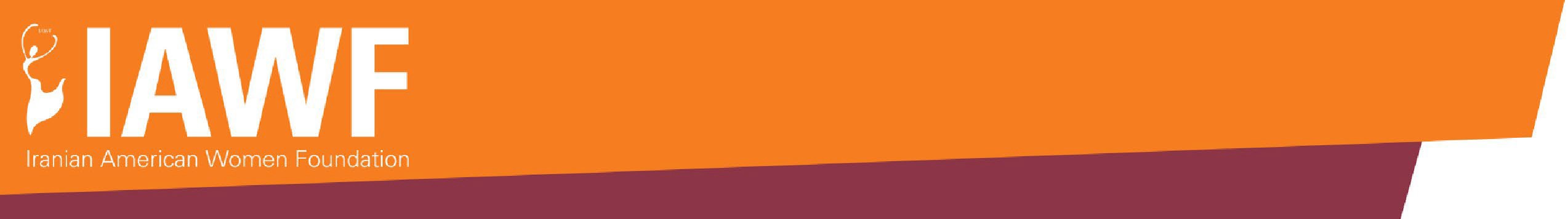 Sponsor ApplicationFull Name: 	Organization Name: 	Email: 	 Phone: 	Address: 	City: 	 State: 	 Zip Code: 	I will be selling a product:	⃞ Yes	⃞ No	I will be promoting a product or service:	⃞ Yes	⃞ NoDescription of product or service: 	 (No food or drink items will be allowed for sale due to health certificate reasons)Electrical connection requested:	⃞ Yes	⃞ NoBooth setup must be completed by 8:30 AM and cannot be taken down before 4:00 PM.Payment Method:	⃞ Credit Card	⃞ Personal Check (Made payable to IAW Foundation)All fees are payable to IAW Foundation and must be submitted NO LATER THAN April 22nd , to be acknowledged in the conference program.Name on CC: 	CC #:	 Exp. Date: 	/	 CVV: 	Billing Address: 	City: 	 State: 	 Zip Code: 	Signature: 	 Date: 	Please submit the application and logo via email to setareh@iawfoundation.orgIAWF is a nonprofit organization recognized by the IRS as exempt under Section 501(c)(3). Federal Tax ID Number: 45-3551126 19200 Von Karman Ave. Suite #365 Irvine, CA 92612	www.IAWfoundation.org	(949) 461-1996Sponsorship BenefitsFriends & Supporters£1,500Break Sponsor£3,000Session Sponsor£5,000Visionary Sponsor£10,000Luncheon Sponsor£15,000Platinum Sponsor£20,000Presenting Partner£25,000Exclusive industry representation------------✓Executive seating during opening------✓✓✓✓Executive seating during luncheon------✓✓✓✓Executive seating during closing------✓✓✓✓Speaking opportunity at the conference------✓✓✓✓Highlight on IAWF social media pages--✓✓✓✓✓✓Recognition on screenLogoLogoLogoLogoLogoLogoRecognition on IAWF websiteLogoLogoLogoLogoLogoLogoLogoRecognition on IAWF newsletter--✓✓LogoLogoLogoLogoExhibit table(s)--111122Conference tickets46812152025